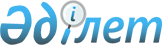 Об учреждении образовательного гранта Первого Президента Республики Казахстан - Лидера Нации "Өркен"Указ Президента Республики Казахстан от 13 января 2009 года № 724

      Сноска. Заголовок в редакции Указа Президента РК от 21.09.2016 № 340 (вводится в действие со дня его первого официального опубликования).      Подлежит опубликованию в      

республиканской печати в изложении       В целях создания условий для получения элитарного образования одаренными детьми ПОСТАНОВЛЯЮ : 



      1. Учредить образовательный грант Первого Президента Республики Казахстан – Лидера Нации "Өркен" для оплаты обучения одаренных детей в автономной организации образования "Назарбаев Интеллектуальные школы".

      Сноска. Пункт 1 в редакции Указа Президента РК от 21.09.2016 № 340 (вводится в действие со дня его первого официального опубликования).



      2. Правительству Республики Казахстан: 



      1) утвердить Правила присуждения и размеры образовательного гранта Первого Президента Республики Казахстан – Лидера Нации "Өркен" для оплаты обучения одаренных детей в автономной организации образования "Назарбаев Интеллектуальные школы";



      2) принять иные меры, вытекающие из настоящего Указа. 

      Сноска. Пункт 2 с изменениями, внесенными указами Президента РК от 28.06.2010 № 1014 (порядок введения в действие см. п.3); от 21.09.2016 № 340 (вводится в действие со дня его первого официального опубликования).



      3. Настоящий Указ вводится в действие после первого официального опубликования.        Президент                                        Н. Назарбаев 

      Республики Казахстан 
					© 2012. РГП на ПХВ «Институт законодательства и правовой информации Республики Казахстан» Министерства юстиции Республики Казахстан
				